PENGARUH LOKASI DAN HARGA TERHADAP KEPUTUSAN PEMBELIAN ASESORIS MOTOR(Studi Kasus Yakuza Motor Padang)SKRIPSI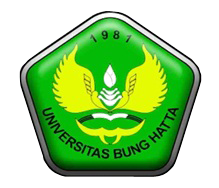 Oleh:ALDO MILYATRA NPM 1310011211046Diajukan Sebagai Salah Satu Persyaratan                                                                                                     Untuk Memperoleh Gelar Sarjana Ekonomi JURUSAN MANAJEMENFAKULTAS EKONOMIUNIVERSITAS BUNG HATTA2018